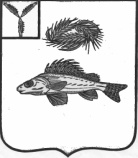 АДМИНИСТРАЦИЯ
МАРЬЕВСКОГО МУНИЦИПАЛЬНОГО ОБРАЗОВАНИЯЕРШОВСКОГО РАЙОНА САРАТОВСКОЙ ОБЛАСТИПОСТАНОВЛЕНИЕ                                                                                                                                                                                                                                                                                                                       от 06.06.2017 года                            № 25О внесении изменений в постановление от 10.04.2017 г. № 10 «Об определении пастбищ и водопоевчастного скота»В связи с договором аренды земельных участков от 03.05.2017 г. № 9 в п. Богдашино Марьевского МО, внести в постановление администрации Марьевского МО от 10.04.2017 г. № 10 «Об определении пастбищ и водопоев частного скота» следующие дополнения:определить на территории Марьевского МО места выпаса  частного скотап. Богдашино-севернее от п. Богдашино на расстояние 2,5 км.  с правой стороны вдоль автодороги  Богдашино- Миусс,  пастбище площадью 33 га.Глава Марьевского МО                                        С.И. Яковлев